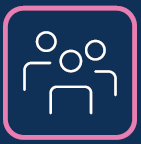 One TeamWorking together we will make things betterOUR BEHAVIOURSDeliversShapesLeadsRecognition & supportLooks after own & colleagues wellbeing - You work well as part of a team, considering your own and others wellbeing. Recognises and rewards the contribution of others - You recognise strengths and the potential in everybody, encouraging them to learn, progress and develop.  Promotes a culture of recognition and appreciation – You create a culture of appreciation, where people feel valued and recognised for the difference they make. Development & coachingIs willing to share knowledge - You share your knowledge and skills. Encourages others - You demonstrate trust in the team through encouragement, coaching and empowerment to promote opportunities for others to raise ideas, and develop services.Promotes a coaching culture - You develop staff skills and experience through coaching, mentoring, and providing a range of opportunities and experiences.Adapting to change Adapts to changes - You can adapt to changes in work or environment, remaining effective and positive.Gains agreement and commitment from others - You adapt your personal style to suit different people or situations, to collectively deliver shared goals or purpose.Works across boundaries – You make positive use of change and uncertainty to promote and encourage collaboration and sharing across departments, services and with partners in regional working.  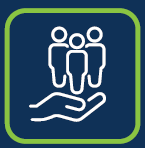 Customers FirstWorking to improve the lives of people in our community.OUR BEHAVIOURSDeliversShapesLeadsCustomer FocusFocuses on the needs of the individual - You actively seek the diverse views of individuals who use our services, to improve our service delivery through Welsh and English. Takes account of a wide range of issues - You plan ahead for service needs, considering the wider factors and long-term effects of decisions. Promotes a culture where customers come first - You develop, deliver and evaluate strategic plans, balancing short term pressure with long term goals, aligned to the Council’s vision, which address diverse service needs including Welsh language and culture. Developing relationships & bilingual servicesEstablishes good relationships with individuals - You quickly establish mutual respect and trust based on honesty and reliability, building lasting relationships with others.  Identifies opportunities - You research effective methods to develop bilingual services that have a positive impact on individuals.  Leads a service that reflects the bilingual nature of the county - You ensure that decisions are made with the Welsh language at the heart, providing a bilingual service to individuals and teams. Respecting our environmentUses resources carefully - You use our resources effectively. Respects the environment - You consider and encourage our responsibilities to our impact on the natural environment & climate change.Supports our environment - You ensure that decisions maintain or enhance our biodiverse natural environment, supporting social, economic, and ecological resilience.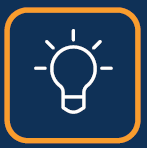 IntegrityBeing honest and always trying to do the right thing.OUR BEHAVIOURSDeliversShapesLeadsLeading & DelegatingFollows appropriate instructions -You follow processes, and guidelines, challenging in a positive way if issues arise.Delegates appropriately and fairly - You prioritise your own and others’ work fairly, based on people’s strengths, and providing clear, timely feedback.Provides a clear direction – You set and maintain a clear, positive direction, with highly focused priorities and outcomes which are clearly communicated to teams. Decision makingUnderstands professional boundaries - You understand when something falls outside of your role and when to refer to others.Makes prompt and clear decisions - You take responsibility for people and decisions which may involve tough choices or considered risks, giving clear direction. Promotes a culture of openness - You promote transparency around decisions and create a culture where others feel able to challenge decisions being made. Addressing riskRecognises risk – You plan, recognise and action safety measures in response to risk to self and/or others from behaviours or situations. Promotes safe behaviours - You promote and ensure that behavioural values, health and safety and safeguarding practices guide the work of your team. Promotes a safe working culture - You establish and promote a positive culture where health, wellbeing, safe working practices and safeguarding is everyone’s responsibility. Inclusion & ValuesTreats people fairly - You treat everyone fairly, showing respect and sensitivity towards differences and language preference (Welsh or English).Promotes and defends equal opportunities & bilingualism - You encourage diversity, inclusion and Welsh language, promoting people’s contribution, making them feel valued. Role models standards of behaviour – You role model honesty, trust and behavioural standards, leading and reinforcing an inclusive culture, where diversity is valued, and exclusion, bullying and discrimination are unacceptable. 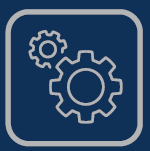 ExcellenceDelivering to the best of our abilities and looking for better ways to do things.OUR BEHAVIOURSDeliversShapesLeadsLearning & developmentIs willing to learn and develop - You seek out new learning and look for new ways to develop yourself and your Welsh language skills. Acts a role model for development and learning – You demonstrate personal commitment to learning and encourage others to consider opportunities to learn.Promotes a learning culture - You take a strategic perspective to identify and address both current and future skills requirements, enabling a culture of continuous learning and succession planning.InnovationThinks about doing things differently – You ask questions and look for better and/or new ways of doing things, suggesting improvements.Devises effective improvement initiatives - You design processes and systems that support positive change, secure learning, and improve services.Promotes a culture of innovation - You embed a culture of innovation and creative thinking to drive service improvements, empowering teams to encourage continual development.AnalysingProduces a range of solutions to problems - You take a positive approach to deal with problems and find ways to identify suitable solutions. Analyses data to improve and support decisions - You research and analyse numerical and written information and data from a range of sources to inform evidence-based decisions.  Recognises the bigger picture - You probe for further information or understanding of a problem, recognising how one issue may be part of a larger system and making rational conclusions. 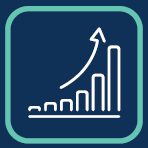 Take ResponsibilityTaking ownership of our actions and holding ourselves accountable.OUR BEHAVIOURSDeliversShapesLeadsTakes actionTakes the initiative - You are confident using your own initiative to develop actions and self-direct your work.Sets clear objectives - You build a clear positive vision with others and take calculated risks, translating this into practical steps to deliver a quality service. Demonstrates accountability - You are accountable and take full responsibility for projects and people to ensure achievement of the economic, environmental, social, and cultural performance of the organisation.  Manages performanceManages own performance - You reflect honestly on your own performance, identifying what could be developed or done differently in the future. Manages people’s performance - You consider individual needs, addressing performance promptly & fairly, treating mistakes as learning opportunities. Promotes a culture of trust - You create an environment where people feel empowered to make decisions, encouraging ideas, improvements and measured risk taking.Quality outcomesMonitors own work and maintains quality - You ensure work is accurate and error free.Works for quality outcomes - You continually improve the quality of service delivery and established relationships with individuals. Delivers value for money - You take a broad view of value, recognising ‘hidden’ or external effects and costs within the system and building these into decision making for quality outcomes.Demonstrates responsibilityTakes ownership of tasks - You hold yourself accountable for what you have promised to deliver, including tasks delegated to others. Takes responsibility for actions - You use your judgement and take a considered approach to situations and tasks when making decisions and/or providing advice. Facilitates service delivery - You fairly allocate resources and make appropriate strategic decisions to support delivery of services.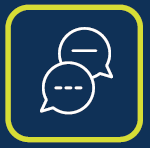 ListeningListening to our communities, partners and colleagues to improve.OUR BEHAVIOURSDeliversShapesLeadsCommunication with othersCommunicates well with others - You communicate your thoughts and ideas clearly so others can understand and in their language of choice. Builds effective networks - You create and maintain positive, professional, and trusting working relationships with people within and outside the service. Representing the organisation - You demonstrate political and cultural awareness, reflecting our values by communicating to different audiences with honesty, integrity, impartiality and objectivity, to build trust and gain the commitment of others.  Understanding othersListens and reflects - You listen to understand alternative viewpoints and needs, responding sensitively and checking understanding where necessary.Manages conflict - You facilitate constructive discussions and work with a range of people to reach an agreement. Understands and influences – You use self-awareness and high levels of understanding of others’ needs, to influence and negotiate high-level strategic and collaborative agreements. Listening to othersBrings a positive outlook to work - You show enthusiasm for the service you deliver and to improving your work. Listens to improve – You establish and maintain ways to involve a diverse range of colleagues, stakeholders and partners in developing improvements. Encourages participation – You lead across boundaries, viewing public service as one community, bringing communities and partner organisations into decision making. 